                                                                                                                                                             Приложение № 2                                                                                                                                             к приказу № 7                                                                                                                                                 от 29 января 2018 г.Выписка из протокола заседания комиссиипо установлению стимулирующих и компенсационных выплат работникам МБДОУ г. Иркутска детский сад № 133 с 01.01.2018 по 31.01. 2018 г.В соответствии с Положением «О порядке и условиях применения стимулирующих выплат работникам», на основании анализа работы с 01.01.2018 по 31.01.2018 г., решили:применить стимулирующие и  компенсационные выплаты работникам за следующие показатели: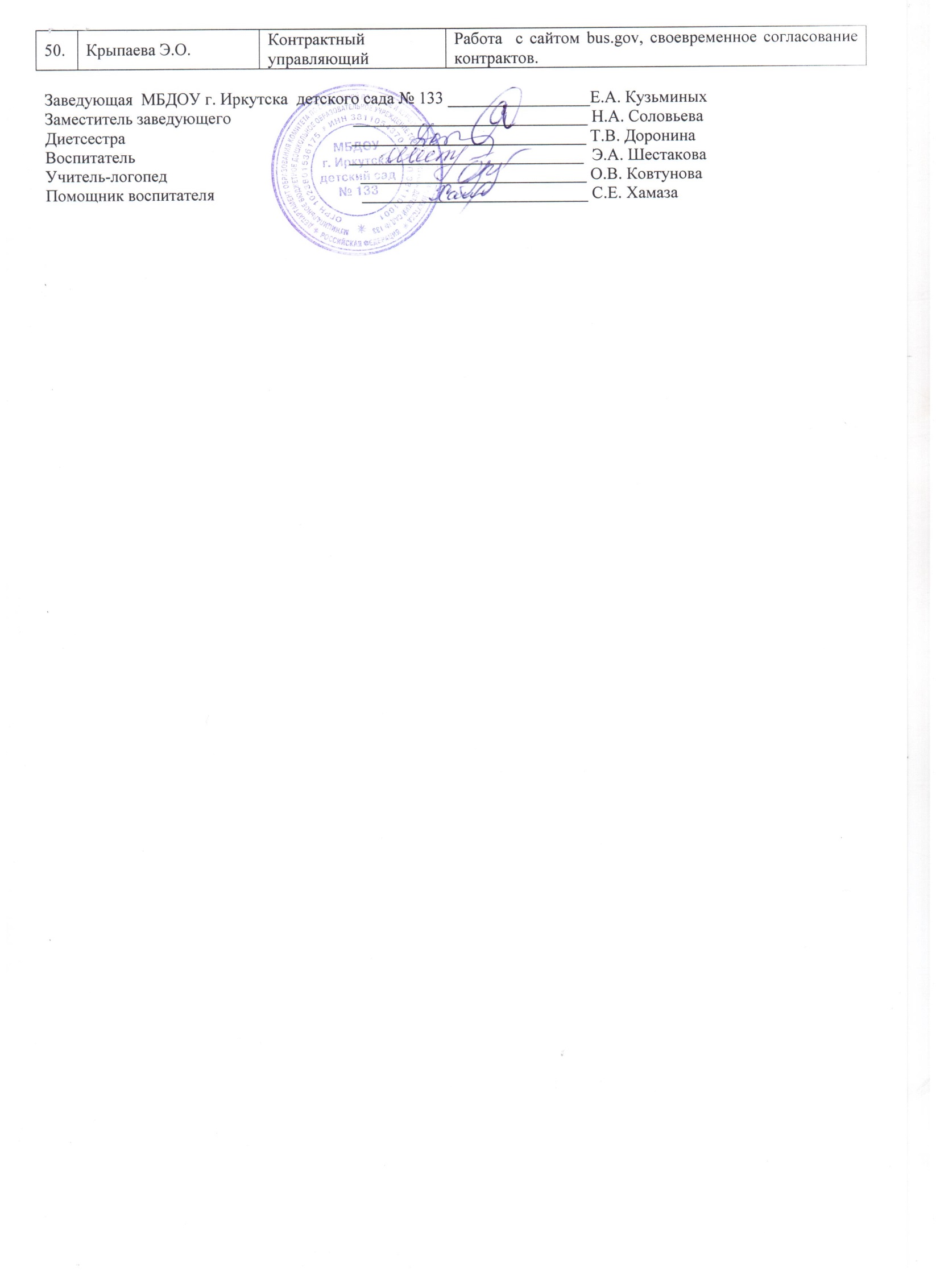 № п/пФ.И.О.Должность Показатели Кузьминых Е.А.Заведующий ДОУСоловьева Н.А.Заместитель заведующейМигурская Т.В.Специалист по кадрамЗа работу с сайтом АИС, сайтом КШП,  принятие активного участия в проведении производственного контроля, качественное и оперативное выполнение поручений руководителя, активное участие в общественных мероприятиях ДОУ.Андреева Т.А.Воспитатель Работа с социальными партнерами, творческая общественная активность, за участие в дискуссионно-презентационной площадке «Растим гения с рождения» в рамках XII городского образовательного форума «Иркутск – город возможностей».Боровская Л.И.Воспитатель Работа с социальными партнерами, творческая общественная активность, за участие в дискуссионно-презентационной площадке «Растим гения с рождения» в рамках XII городского образовательного форума «Иркутск – город возможностей».Байкова С.Н.Педагог-психологРабота с социальными партнерами, проведение открытого мероприятия для родителей, за участие в празднике в качестве артиста.Головина Ж.Н.Учитель-логопедРабота с социальными партнерами, проведение открытого мероприятия для родителей.Димова О.А.ВоспитательРабота с социальными партнерами, проведение открытого мероприятия для педагогов.Ефимова А.В.Инструктор по ФИЗОРабота с социальными партнерами, организация и проведение открытого мероприятия для детей, творческая общественная активность.Карчемкина Т.А.ВоспитательРабота с социальными партнерами, проведение открытого мероприятия для родителей.Каторгина Е.М.ВоспитательРабота с социальными партнерами, творческая общественная активность, за участие в дискуссионно-презентационной площадке «Растим гения с рождения» в рамках XII городского образовательного форума «Иркутск – город возможностей».Ковтунова О.В.Учитель-логопедРабота с социальными партнерами, проведение открытого мероприятия для родителей.Костовская К.Г.ВоспитательРабота с социальными партнерами, творческая общественная активность.Кашина Н.М.Воспитатель Работа с социальными партнерами, за курсовую подготовку ГБПОУ «ИРКПО» «Организация образовательной деятельности воспитанников в соответствии с требованиями ФГОС ДО».Кодинцева Е.С.ВоспитательРабота с социальными партнерами, за курсовую подготовку ГБПОУ «ИРКПО» «Организация образовательной деятельности воспитанников в соответствии с требованиями ФГОС ДО», лауреат 1 степени Всероссийского педагогического конкурса «Лучшая методическая разработка».Кузьмина В.С.ВоспитательРабота с социальными партнерами, творческая общественная активность.Лукьянова О.А.ВоспитательРабота с социальными партнерами, творческая общественная активность, за участие в дискуссионно-презентационной площадке «Мы вместе» в рамках XII городского образовательного форума «Иркутск – город возможностей», за участие в празднике в качестве артиста.Малькова Т.В.ВоспитательРабота с социальными партнерами, творческая общественная активность.Мавлютова А.В.ВоспитательРабота с социальными партнерами, творческая общественная активность.Непокрытова С.В.Воспитатель      Работа с социальными партнерами, творческая общественная активность.Петрова Е.В.Воспитатель Работа с социальными партнерами, творческая общественная активность, за участие в дискуссионно-презентационной площадке «Растим гения с рождения» в рамках XII городского образовательного форума «Иркутск – город возможностей».Рукавишникова А.Н.Воспитатель Работа с социальными партнерами, творческая общественная активность.Свердлова М.Г.Воспитатель Трохина Н.В.Муз.руководительРабота с социальными партнерами, творческая общественная активность,  1 место во Всероссийском творческом конкурсе «Вокальное и музыкальное творчество».Фурман Г.Н.Воспитатель Работа с социальными партнерами, творческая общественная активность.Часовитина Н.М.ВоспитательРабота с социальными партнерами, творческая общественная активность, за участие в празднике в качестве артиста.Шестакова А.О.ВоспитательРабота с социальными партнерами, творческая общественная активность.Шестакова Э.А.ВоспитательРабота с социальными партнерами, творческая общественная активность.Березовская О.О.ВоспитательВетрова С.Д.Сторож Выполнение поручений руководителя, проведение дополнительной дезобработки в ночное время.Доронина Т.В.Диет сестраВедение учета по питанию персонала ДО для КШП, санитарно-просветительская работа, работа с дезинфицирующими растворами, творческая общественная активность при подготовке ДОУ и территории к празднику.Ивасюк Е.А. КастеляншаАгеева Е.Е.Пом. воспитателяНепосредственное осуществление воспитательных функций в процессе проведения занятий с детьми, привитие им санитарно-гигиенических навыков,помощь в проведении мероприятий с детьми, качественное выполнение поручений руководителя.Безик А.В.Пом. воспитателяНепосредственное осуществление воспитательных функций в процессе проведения занятий с детьми, привитие им санитарно-гигиенических навыков,помощь в проведении мероприятий с детьми, качественное выполнение поручений руководителя.Ирабирова Т.В.Пом. воспитателяНепосредственное осуществление воспитательных функций в процессе проведения занятий с детьми, привитие им санитарно-гигиенических навыков,помощь в проведении мероприятий с детьми, качественное выполнение поручений руководителя.Кириллова Н.А.Оператор стиральных машинСохранность оборудования, выполнение работы, связанной с ремонтом, за оказание помощи воспитателям при организации прогулки с детьми, качественное выполнение поручений руководителя.Клочков А.Н.СторожВыполнение поручений руководителя, проведение дополнительной дезобработки в ночное время.Клочкова Г.В.СторожВыполнение поручений руководителя, проведение дополнительной дезобработки в ночное время.Кондрашова Н.Н.Пом. воспитателяНепосредственное осуществление воспитательных функций в процессе проведения занятий с детьми, привитие им санитарно-гигиенических навыков,помощь в проведении мероприятий с детьми, качественное выполнение поручений руководителя.Мигурский Д.В.РОЗКачественное, оперативное, результативное выполнение работы, выполнение поручений руководителя, обеспечение сохранности оборудования, выполнение дополнительного объема работы.Сокова Я.А.Пом. воспитателяКачественное выполнение поручений руководителяРоднина Л.М.Уборщик служебных помещенийКачественное, оперативное, результативное выполнение работы, выполнение поручений руководителя, выполнение дополнительного объема работы.Мурашова О.В.Пом. воспитателяНепосредственное осуществление воспитательных функций в процессе проведения занятий с детьми, привитие им санитарно-гигиенических навыков,помощь в проведении мероприятий с детьми, качественное выполнение поручений руководителя.Пятидесятникова Н.В.Пом. воспитателяНепосредственное осуществление воспитательных функций в процессе проведения занятий с детьми, привитие им санитарно-гигиенических навыков.Ужаков В.А.Дворник Активное участие в работах по уборке территории, участие в оформлении участков, выполнение поручений руководителя, творческая общественная.Хамаза С.Е.Пом. воспитателяНепосредственное осуществление воспитательных функций в процессе проведения занятий с детьми, привитие им санитарно-гигиенических навыков,помощь в проведении мероприятий с детьми,  качественное выполнение поручений руководителя.Хомутова М.В.Пом. воспитателяНепосредственное осуществление воспитательных функций в процессе проведения занятий с детьми, привитие им санитарно-гигиенических навыков,помощь в проведении мероприятий с детьми, качественное выполнение поручений руководителя.Чекавинская Н.Г.Пом. воспитателяНепосредственное осуществление воспитательных функций в процессе проведения занятий с детьми, привитие им санитарно-гигиенических навыков,помощь в проведении мероприятий с детьми, качественное выполнение поручений руководителя.Макарова Т.В.Пом. воспитателяЗа осуществление воспитательных функций в процессе проведения занятий с детьми, привитие им санитарно-гигиенических навыков.